О чувствительности вшей к инсектицидам	Управление Роспотребнадзора по Забайкальскому краю сообщает, что по информации, поступившей из ФБУН НИИИ Дезинфектологии Роспотребнадзора, закончены работы по изучению чувствительности к инсектицидам платяных и головных вшей. Установлено, что на территории Российской Федерации сформировалась высокая резистентность вшей к пиретроидам – резистентные к перметрину особи вшей составляют более чем 95 % микропопуляций, собранных на территории страны. Ни одно из педикулицидных средств на основе перметрина не обеспечивает 100 % острого действия, овицидное действие отсутствует.Исследования чувствительности к инсектицидам платяных и головных вшей из Москвы, Санкт-Петербурга, Тамбова, Курска, Казани, Новосибирска, Хабаровска, Ханта-Мансийска и других городов специалистами ФБУН НИИ Дезинфектологии Роспотребнадзора проводились в течение 9 лет.Молекулярно-генетическим методом показано, что вши, имеющие мутации, определяющие снижение чувствительности нервной системы к действию пиретроидов, широко распространены во всех локальных популяциях головных и платяных вшей на территории федеральных округов России.В настоящее время, в Реестре свидетельств о государственной регистрации (единая форма Таможенного союза, российская часть) доля средств на основе пиретроидов составляет около 40%.Вместе с тем, остаются эффективными средства на основе веществ, обладающих иным механизмом действия, чем пиретроиды: бензилбензоат, фосфорорганические соединения (малатион, фентион), диметиконы, изопропилмиристат, клеарол, вещества растительного происхождения (анисовое, гвоздичное масло, масло нима и некоторые другие).С целью ограничения и полного исключения использования педикулицидных средств на основе пиретроидов для лечения головного, платяного, лобкового педикулеза, просим использовать указанную информацию при работе с населением края (в т.ч. выборе инсектицидных средств при назначении лечения) и средствами массовой информации.Заместитель руководителя								Л.Е. ДубинаЕ.А. Малышева35 71 29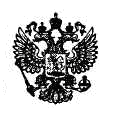 Федеральная служба по надзору в сфере защитыправ потребителей и благополучия человекаУправление Федеральной службы  по надзору в сферезащиты прав потребителей и благополучиячеловека   по Забайкальскому краю(Управление Роспотребнадзора по Забайкальскому краю)Амурская ул., д. . Чита, а/я 1207, 672000тел. (83022) 35-36-13, факс (83022) 35-36-13Е-mail:tur@75.rospotrebnadzor.ru, http:/75.rospotrebnadzor.ruОКПО 74425399, ОГРН 1057536034731,ИНН/КПП  7536059217/75360100127.07.2017   №   02У – 06/6931Министерству труда и социальной защиты населения Забайкальского края